Отчет о проведенииКлассный часРефлексия Классный руководитель Новикова Н. Б.Дата 3.05.2020г.ПриложениеСписок группыФотоотчёт	Список группыФотоотчёт посещения музеев: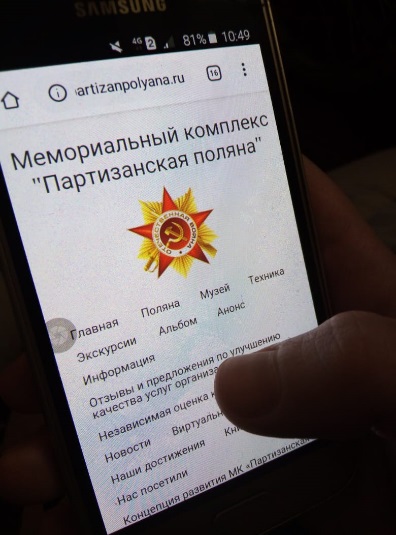 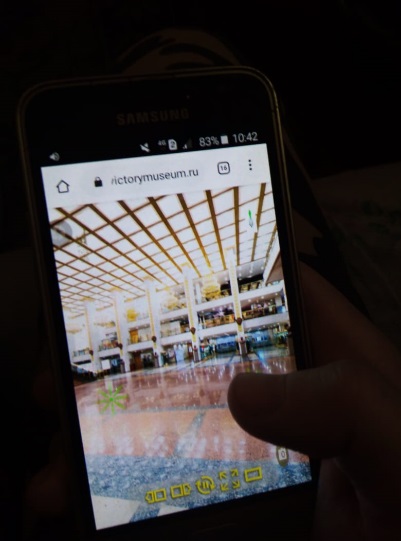 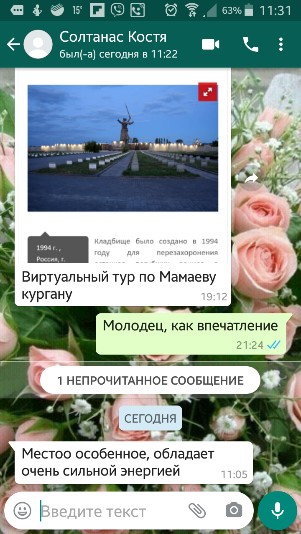 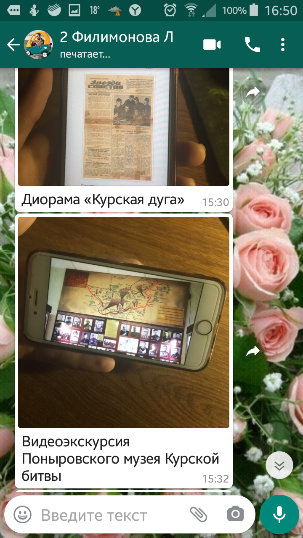 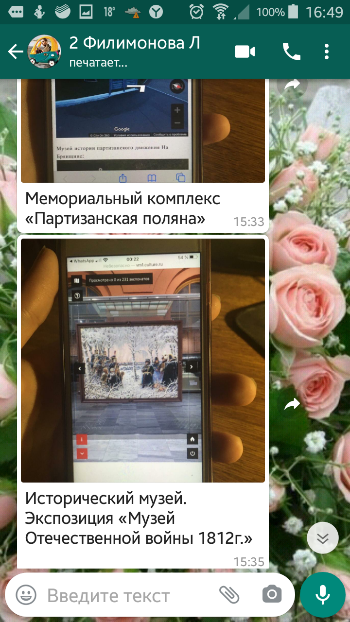 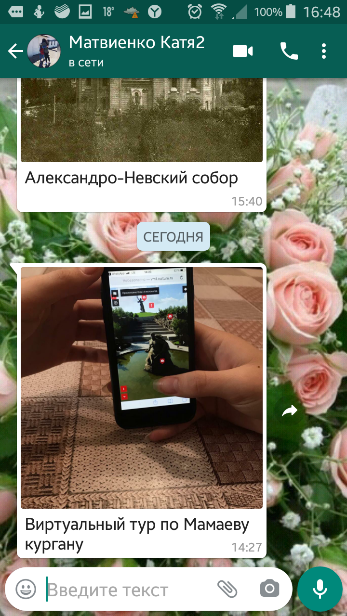 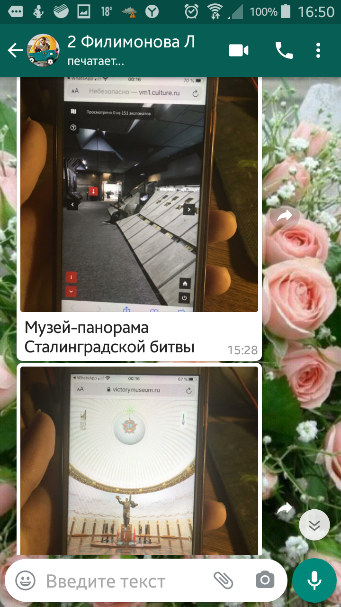 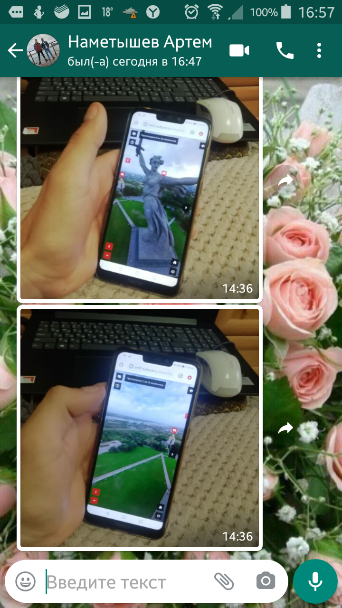 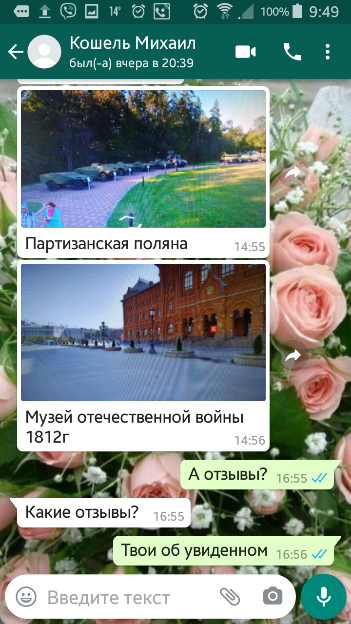 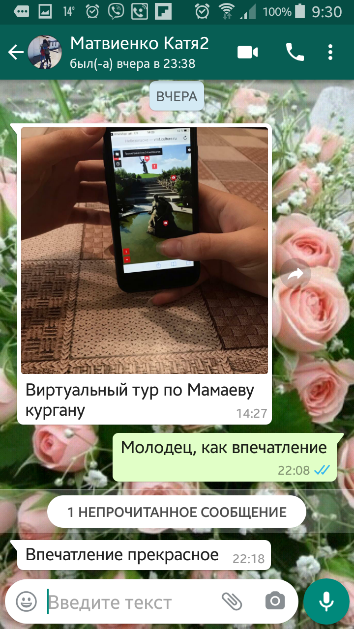 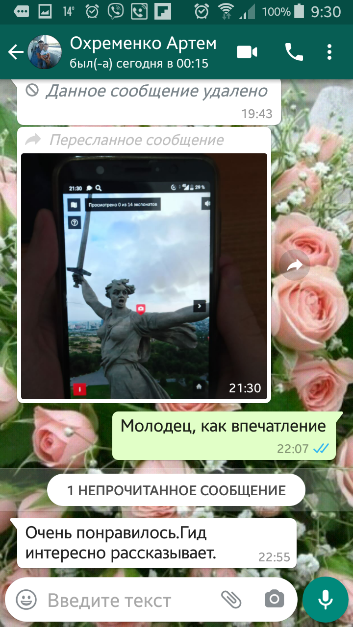 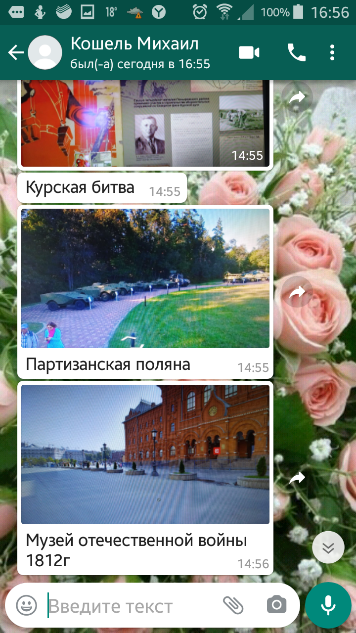 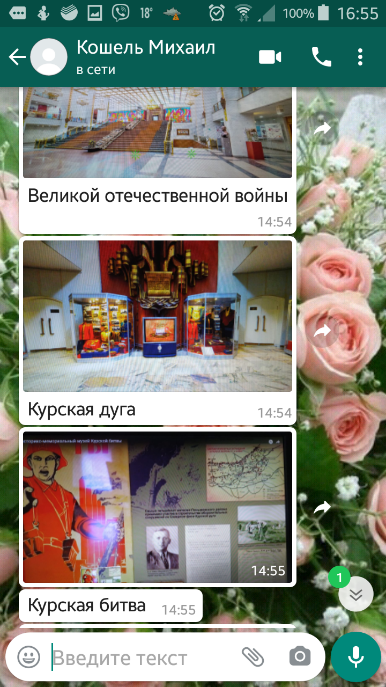 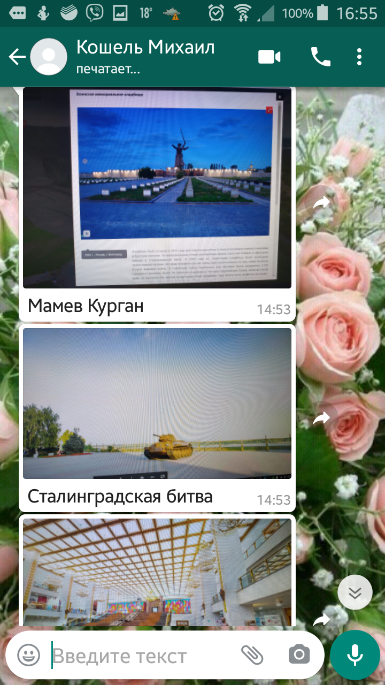 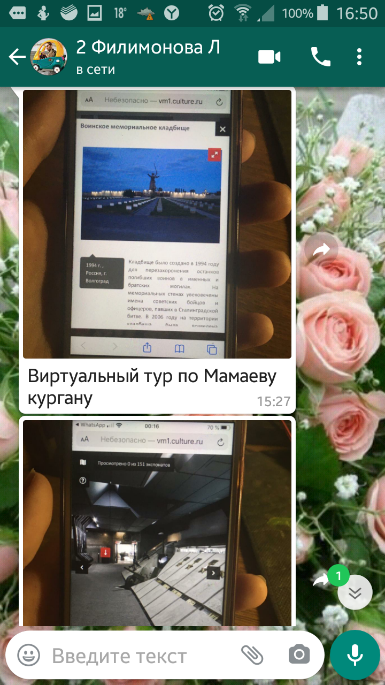 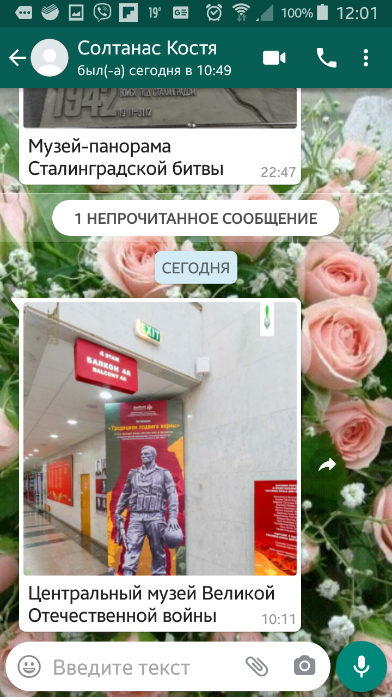 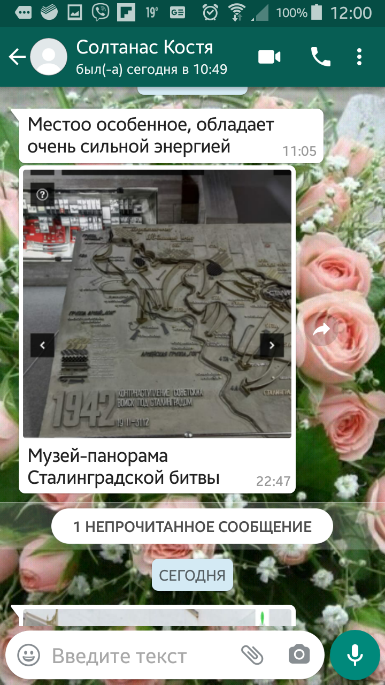 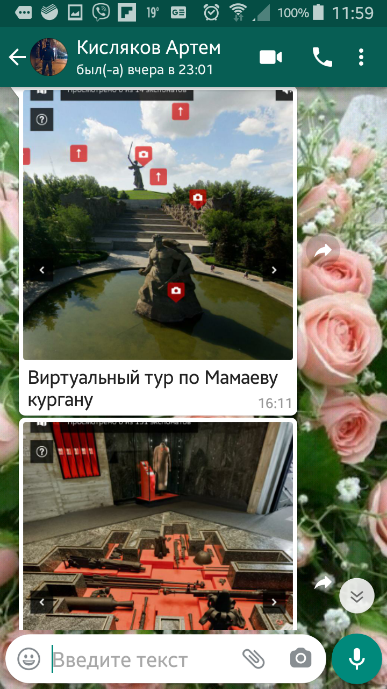 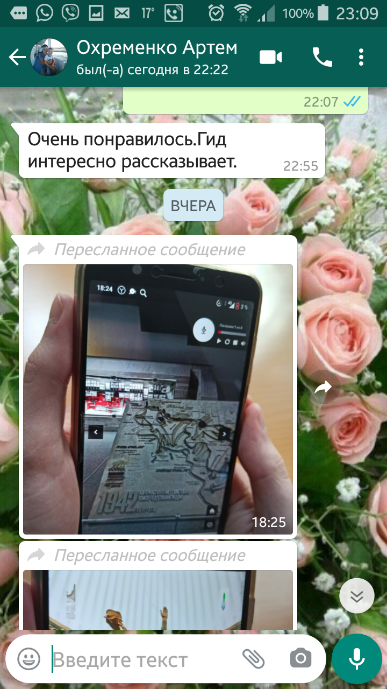 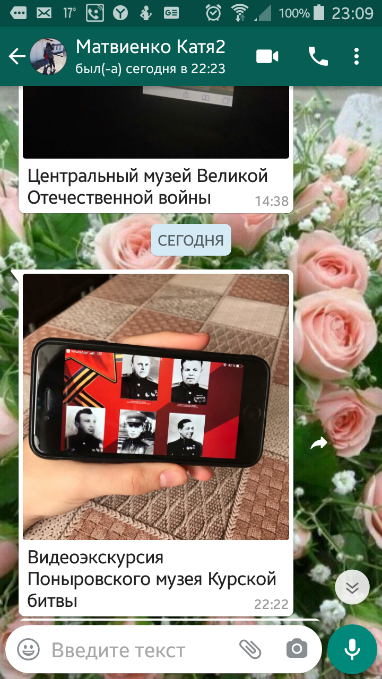 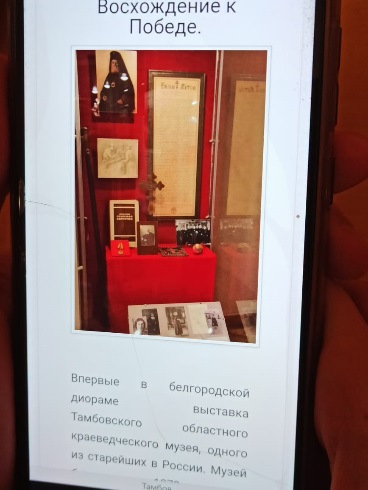 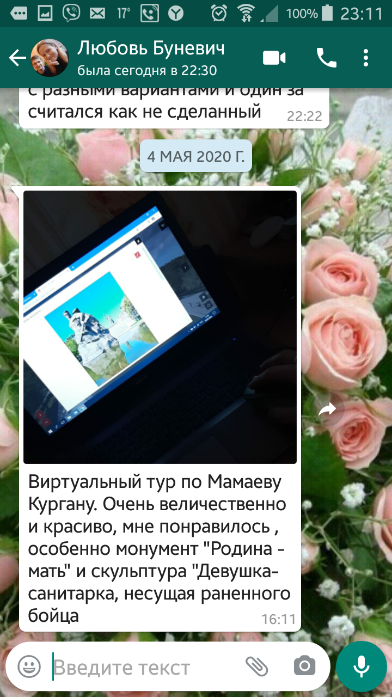 Классный руководитель:Новикова Н. Б.Группы-участники:2Э-2Количество участников:21 челОтсутствующие: 6 чел (отсутствие связи)Отсутствующие: 6 чел (отсутствие связи)Дата и место проведения:3.05.2020г.Длительность мероприятия:100 минКраткое описание мероприятия:Краткое описание мероприятия:Подготовка флэшмоба «ПОБЕДА 2020»:     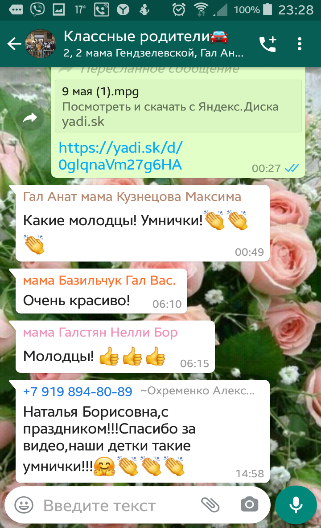 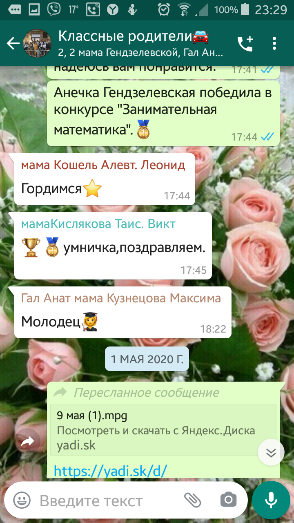 Виртуальная посещение музеев (обсуждение, обмен впечатлениями)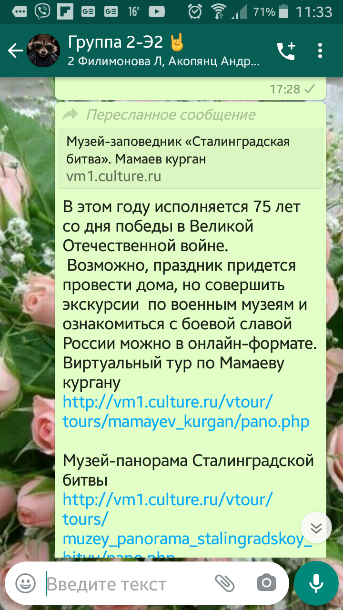 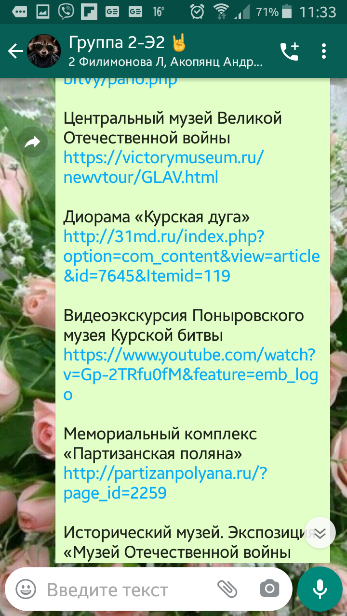 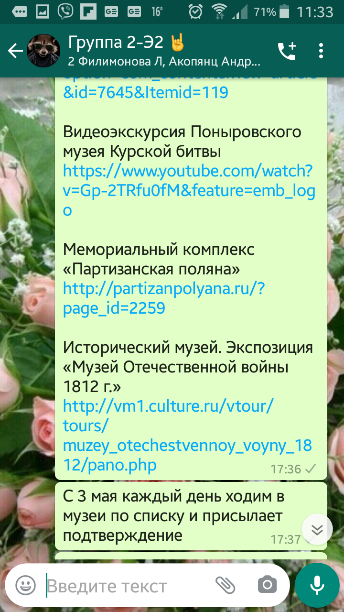 3 Подведение итогов конкурса «Занимательная математика»     1 место – Гендзелевская А   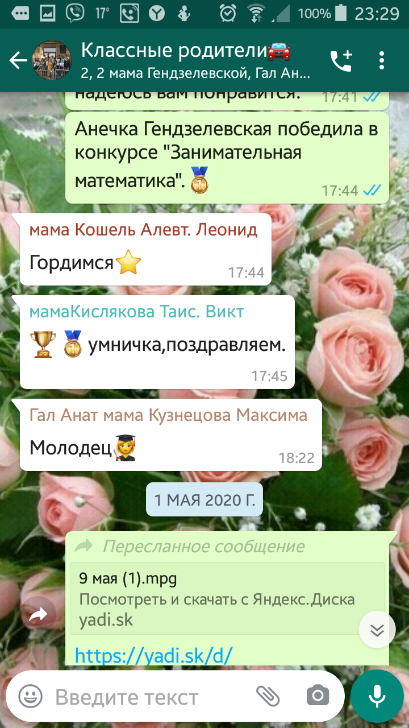 Подготовка флэшмоба «ПОБЕДА 2020»:     Виртуальная посещение музеев (обсуждение, обмен впечатлениями)3 Подведение итогов конкурса «Занимательная математика»     1 место – Гендзелевская А   Самооценка (макс. 10 баллов) с рекомендациямиОценка мероприятия студентами (макс. 10 баллов)Оценка приглашенными (макс. 10 баллов) с рекомендациямиБазильчукДарьяБеликовВладимирБуневичЛюбовьГалстянФаризаГендзелевскаяАннаГрунькинАртёмКисляковАртёмКошельМихаилЛиховидовВикторМамедовСултаналиМатвиенкоЕкатеринаОхременкоАртёмСеничкинаАннаСолтанасКонстантинТерновойВладимирТишинаЭлеонораФилимоноваЛидияХачатрянДавидШевцовКириллЯкушевИльяМолчанова Анастасия 